                                                               UE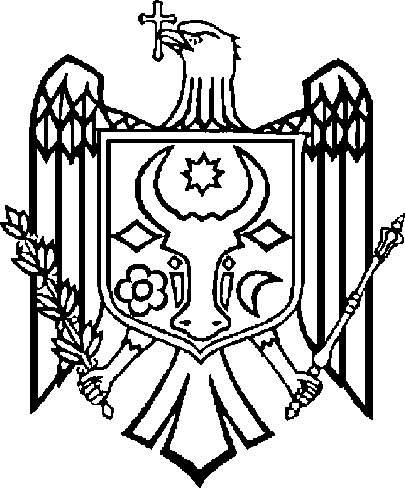 GUVERNUL	REPUBLICII	MOLDOVAHOT Ă R Â R E nr.  	din	2023Chișinăupentru aprobarea proiectului de lege cu privire la frontiera de stat a Republicii MoldovaGuvernul HOTĂRĂȘTE:Se aprobă și se prezintă Parlamentului spre examinare proiectul de lege cu privire la frontiera de stat a Republicii Moldova.Contrasemnează:Prim-ministruDorin RECEANMinistrul afacerilor interneAdrian EFROSMinistrul justițieiVeronica MIHAILOV-MORARU